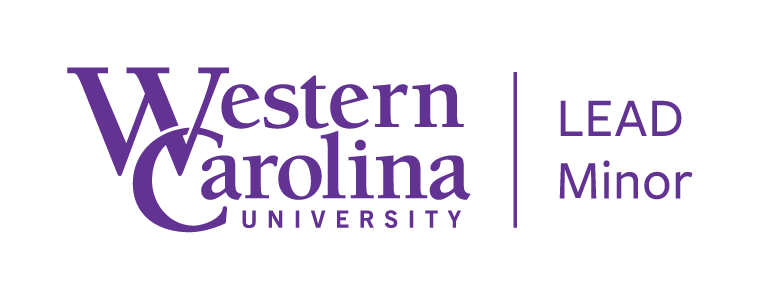 Advisory Board Meeting
April 8, 2022MinutesIntroductions / AttendancePalin Berkana-Wycoff (yes), Leslie Cavin (yes), Amanda Hanson (yes), Jeff Hughes, Sam Miller, Sarah Minnis (yes), April Perry, Callie ShultzReview of Minutes from March 31, 2021# of “current” students who have declared the minor Fall 2018 = 78Fall 2019 = 64Spring 2021 = 42Fall 2022 = 47# of students enrolled in LEAD courses by Fall term (duplicated)Fall 2018 = 221Fall 2019 = 253Fall 2020 = 186Fall 2021 = 238# of student enrolled in LEAD courses by Spring term (duplicated)Spring 2019 = 126Spring 2020 = 149Spring 2021 = 155Spring 2022 = 153# of graduatesSpring 2018 = 8Spring 2019 = 11Spring 2020 = 11Spring 2021 = 13Spring 2022 = 10 (confirmed); 4 (maybe) (total TBD)RecruitmentClassroom visits did not really happen.Emails to declared studentsEmails to any student currently in a LEAD course this termEmail to all LEAD instructors Email to all Partner-Program elective instructors for Fall 2021Majors Fair updateStill on “to-do” list – make some graphics re. Why and Outcomes for the websiteConnect with Career Services moreCan we connect with USI courses to share about the minor?Updates (previously discussed and new)Advising Day – 2 students showed up and 3 student emailsWorking with Residential Living training RA’s for LLCsPaused work on possible new LLCsLook into African American Studies minor for any partnership or cross-over possibilities. LEAD Study AbroadWebsite updatesMarketing Video paused Spring 2021. Tried again in Fall 2021. Moving to Fall 2022. New hire for HESA / LEAD / Educational LeadershipYancey stepping down as program directorOther DiscussionsLooking for instructors for some LEAD LLCs 